Program Modification Form[ ]	Undergraduate Curriculum Council  [ x]	Graduate CouncilSigned paper copies of proposals submitted for consideration are no longer required. Please type approver name and enter date of approval.  Contact Person (Name, Email Address, Phone Number)Proposed Change (for undergraduate curricular changes please provide an 8-semester plan (appendix A), if applicable) Effective DateJustification – Please provide details as to why this change is necessary. Bulletin Changeshttps://catalog.astate.edu/preview_program.php?catoid=4&poid=1074&returnto=113  Return to: Programs by College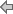 PURPOSE OF THE DEGREEThe purpose of the M.S.E. degree in Reading is to offer educators and educators-in training a planned program of study focusing on skills and techniques of teaching reading including the diagnosis and remediation of reading problems.ADMISSION REQUIREMENTSStudents seeking admission into the Master of Science in Education degree program in Reading must meet the admission requirements of Graduate Admissions and the specific program requirements. In addition, applicants must have a valid teaching license (Arkansas or other state).Unconditional Admission: In addition to Graduate Admissions criteria, academic proficiency must be established through the satisfaction of one of the following admissions selection criteria:A minimum cumulative undergraduate grade point average of 3.00 (or 3.25 on the last 60 hours); or a minimum raw score of a 380 on the Miller Analogies Test (MAT); or a minimum scaled score of 150 on the verbal reasoning section and a minimum scaled score of 141 on the quantitative reasoning sections of the GRE.A written agreement from a practicing teacher in reading/language arts who will function as your mentor during the program.Participation in an assessment of professional dispositionsCompletion of a partnership school agreementConditional Admission: In addition to Graduate Admissions criteria for conditional admission, academic proficiency must be established through satisfaction of either of the following admission selection criteria:A minimum cumulative undergraduate grade point average of 2.75 (or 3.00 on the last 60 hours); or a minimum raw score of a 388 on the MAT; or a minimum scaled score of 150 on the verbal reasoning section and a minimum scaled score of 141 on the quantitative reasoning sections of the GRE.A written agreement from a practicing teacher in reading/language arts who will function as your mentor during the program.Participation in an assessment of professional dispositionsCompletion of a partnership school agreementConditional admission requires the student to earn a minimum grade of B or better in the first two classes of the graduate program.TRANSFER WORK AND COURSE SUBSTITUTIONSGraduate School policy limits the number of hours that can be transferred into a Graduate program.  In addition, course syllabi may be required to verify that transfer courses address similar national and/or state standards to be approved as substitute courses.  Courses which have been approved by the State of Arkansas to address specific competencies may not have suitable substitutions.  Documentation of meeting these requirements rests with the student submitting them for approval, and not with the Department of Teacher Education.PROPOSED CHANGE: Return to: Programs by CollegePURPOSE OF THE DEGREEThe purpose of the M.S.E. degree in Reading is to offer educators and educators-in training a planned program of study focusing on skills and techniques of teaching reading including the diagnosis and remediation of reading problems.ADMISSION REQUIREMENTSStudents seeking admission into the Master of Science in Education degree program in Reading must meet the admission requirements of Graduate Admissions and the specific program requirements. In addition, applicants must have a valid teaching license (Arkansas or other state).Unconditional Admission: In addition to Graduate Admissions criteria, academic proficiency must be established through the satisfaction of one of the following admissions selection criteria:A minimum cumulative undergraduate grade point average of 3.00 (or 3.25 on the last 60 hours); or a minimum raw score of a 380 on the Miller Analogies Test (MAT); or a minimum scaled score of 150 on the verbal reasoning section and a minimum scaled score of 141 on the quantitative reasoning sections of the GRE.A written agreement from a practicing teacher in reading/language arts who will function as your mentor during the program.Participation in an assessment of professional dispositionsCompletion of a partnership school agreementConditional Admission: In addition to Graduate Admissions criteria for conditional admission, academic proficiency must be established through satisfaction of either of the following admission selection criteria:A minimum cumulative undergraduate grade point average of 2.75 (or 3.00 on the last 60 hours); or a minimum raw score of a 388 on the MAT; or a minimum scaled score of 150 on the verbal reasoning section and a minimum scaled score of 141 on the quantitative reasoning sections of the GRE.A written agreement from a practicing teacher in reading/language arts who will function as your mentor during the program.Participation in an assessment of professional dispositionsCompletion of a partnership school agreementConditional admission requires the student to earn a minimum grade of B or better in the first two classes of the graduate program.TRANSFER WORK AND COURSE SUBSTITUTIONSGraduate School policy limits the number of hours that can be transferred into a Graduate program.  In addition, course syllabi may be required to verify that transfer courses address similar national and/or state standards to be approved as substitute courses.  Courses which have been approved by the State of Arkansas to address specific competencies may not have suitable substitutions.  Documentation of meeting these requirements rests with the student submitting them for approval, and not with the Department of Teacher Education.Appendix A, 8-Semester Plan(Referenced in #2 - Undergraduate Proposals Only)Instructions: Please identify new courses in italics.For Academic Affairs and Research Use OnlyFor Academic Affairs and Research Use OnlyProposal NumberCIP Code:  Degree Code:Modification Type: [ ]Admissions,  [ ]Curricular Sequence,  or  [ x]Other                    Department Curriculum Committee ChairCOPE Chair (if applicable)Department Chair Head of Unit (if applicable)                         College Curriculum Committee ChairUndergraduate Curriculum Council ChairDirector of Assessment (only for changes impacting assessment)Graduate Curriculum Committee ChairCollege DeanVice Chancellor for Academic AffairsGeneral Education Committee Chair (if applicable)                         Instructions Please visit http://www.astate.edu/a/registrar/students/bulletins/index.dot and select the most recent version of the bulletin. Copy and paste all bulletin pages this proposal affects below. Please include a before (with changed areas highlighted) and after of all affected sections. *Please note: Courses are often listed in multiple sections of the bulletin. To ensure that all affected sections have been located, please search the bulletin (ctrl+F) for the appropriate courses before submission of this form. Reading, MSEReading, MSEArkansas State University-JonesboroDegree:Major:Year:Arkansas State University-JonesboroDegree:Major:Year:Arkansas State University-JonesboroDegree:Major:Year:Arkansas State University-JonesboroDegree:Major:Year:Arkansas State University-JonesboroDegree:Major:Year:Arkansas State University-JonesboroDegree:Major:Year:Arkansas State University-JonesboroDegree:Major:Year:Arkansas State University-JonesboroDegree:Major:Year:Arkansas State University-JonesboroDegree:Major:Year:Students requiring developmental course work based on low entrance exam scores (ACT, SAT, ASSET, COMPASS) may not be able to complete this program of study in eight (8) semesters.  Developmental courses do not count toward total degree hours.  Students having completed college level courses prior to enrollment will be assisted by their advisor in making appropriate substitutions.   In most cases, general education courses may be interchanged between semesters.    A minimum of 45 hours of upper division credit (3000-4000 level) is required for this degree.Students requiring developmental course work based on low entrance exam scores (ACT, SAT, ASSET, COMPASS) may not be able to complete this program of study in eight (8) semesters.  Developmental courses do not count toward total degree hours.  Students having completed college level courses prior to enrollment will be assisted by their advisor in making appropriate substitutions.   In most cases, general education courses may be interchanged between semesters.    A minimum of 45 hours of upper division credit (3000-4000 level) is required for this degree.Students requiring developmental course work based on low entrance exam scores (ACT, SAT, ASSET, COMPASS) may not be able to complete this program of study in eight (8) semesters.  Developmental courses do not count toward total degree hours.  Students having completed college level courses prior to enrollment will be assisted by their advisor in making appropriate substitutions.   In most cases, general education courses may be interchanged between semesters.    A minimum of 45 hours of upper division credit (3000-4000 level) is required for this degree.Students requiring developmental course work based on low entrance exam scores (ACT, SAT, ASSET, COMPASS) may not be able to complete this program of study in eight (8) semesters.  Developmental courses do not count toward total degree hours.  Students having completed college level courses prior to enrollment will be assisted by their advisor in making appropriate substitutions.   In most cases, general education courses may be interchanged between semesters.    A minimum of 45 hours of upper division credit (3000-4000 level) is required for this degree.Students requiring developmental course work based on low entrance exam scores (ACT, SAT, ASSET, COMPASS) may not be able to complete this program of study in eight (8) semesters.  Developmental courses do not count toward total degree hours.  Students having completed college level courses prior to enrollment will be assisted by their advisor in making appropriate substitutions.   In most cases, general education courses may be interchanged between semesters.    A minimum of 45 hours of upper division credit (3000-4000 level) is required for this degree.Students requiring developmental course work based on low entrance exam scores (ACT, SAT, ASSET, COMPASS) may not be able to complete this program of study in eight (8) semesters.  Developmental courses do not count toward total degree hours.  Students having completed college level courses prior to enrollment will be assisted by their advisor in making appropriate substitutions.   In most cases, general education courses may be interchanged between semesters.    A minimum of 45 hours of upper division credit (3000-4000 level) is required for this degree.Students requiring developmental course work based on low entrance exam scores (ACT, SAT, ASSET, COMPASS) may not be able to complete this program of study in eight (8) semesters.  Developmental courses do not count toward total degree hours.  Students having completed college level courses prior to enrollment will be assisted by their advisor in making appropriate substitutions.   In most cases, general education courses may be interchanged between semesters.    A minimum of 45 hours of upper division credit (3000-4000 level) is required for this degree.Students requiring developmental course work based on low entrance exam scores (ACT, SAT, ASSET, COMPASS) may not be able to complete this program of study in eight (8) semesters.  Developmental courses do not count toward total degree hours.  Students having completed college level courses prior to enrollment will be assisted by their advisor in making appropriate substitutions.   In most cases, general education courses may be interchanged between semesters.    A minimum of 45 hours of upper division credit (3000-4000 level) is required for this degree.Students requiring developmental course work based on low entrance exam scores (ACT, SAT, ASSET, COMPASS) may not be able to complete this program of study in eight (8) semesters.  Developmental courses do not count toward total degree hours.  Students having completed college level courses prior to enrollment will be assisted by their advisor in making appropriate substitutions.   In most cases, general education courses may be interchanged between semesters.    A minimum of 45 hours of upper division credit (3000-4000 level) is required for this degree.Year 1Year 1Year 1Year 1Year 1Year 1Year 1Year 1Fall SemesterFall SemesterFall SemesterFall SemesterSpring SemesterSpring SemesterSpring SemesterSpring SemesterCourse No.Course NameHrsGen EdCourse No.Course NameHrsGen EdTotal HoursTotal HoursYear 2Year 2Year 2Year 2Year 2Year 2Year 2Year 2Fall SemesterFall SemesterFall SemesterFall SemesterSpring SemesterSpring SemesterSpring SemesterSpring SemesterCourse No.Course NameHrsGen EdCourse No.Course NameHrsGen EdTotal HoursTotal HoursYear 3Year 3Year 3Year 3Year 3Year 3Year 3Year 3Fall SemesterFall SemesterFall SemesterFall SemesterSpring SemesterSpring SemesterSpring SemesterSpring SemesterCourse No.Course NameHrsGen EdCourse No.Course NameHrsGen EdTotal HoursTotal HoursYear 4Year 4Year 4Year 4Year 4Year 4Year 4Year 4Fall SemesterFall SemesterFall SemesterFall SemesterSpring SemesterSpring SemesterSpring SemesterSpring SemesterCourse No.Course NameHrsGen EdCourse No.Course NameHrsGen EdTotal HoursTotal HoursTotal Jr/Sr Hours	___	Total Degree Hours	___Total Jr/Sr Hours	___	Total Degree Hours	___Total Jr/Sr Hours	___	Total Degree Hours	___Total Jr/Sr Hours	___	Total Degree Hours	___Total Jr/Sr Hours	___	Total Degree Hours	___Total Jr/Sr Hours	___	Total Degree Hours	___Total Jr/Sr Hours	___	Total Degree Hours	___Total Jr/Sr Hours	___	Total Degree Hours	___Total Jr/Sr Hours	___	Total Degree Hours	___Graduation Requirements:Graduation Requirements:Graduation Requirements:Graduation Requirements:Graduation Requirements:Graduation Requirements:Graduation Requirements:Graduation Requirements:Graduation Requirements: